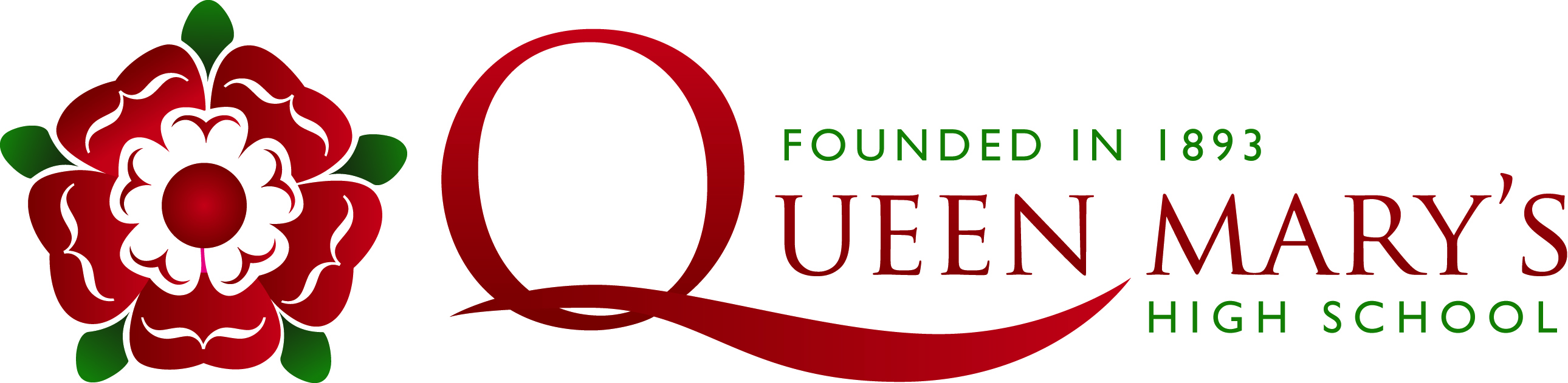 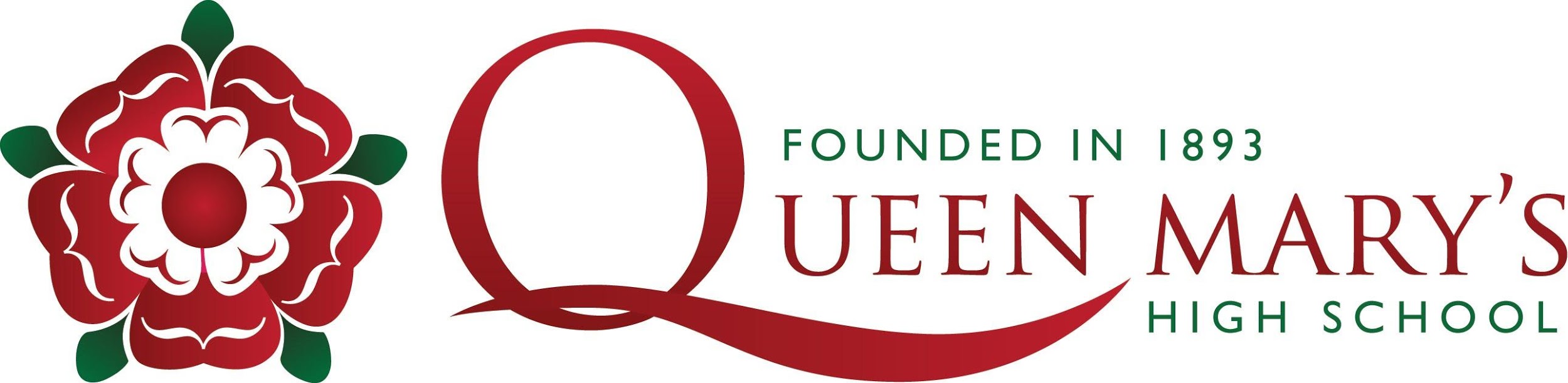 Leave of Absence FormChild’s Name: _________________________________________ Form: __________________I wish to request permission to take my child out of school between the following inclusive dates:_____________________________________ 20 ______ to _________________________ 20 _____Reason:____________________________________________________________________________________________________________________________________________________________________________________________________________________________________________________________________________________________________________________________________________________________________________________________________________________________________________________________________________________________________________I/We understand:*that it is their responsibility to make up all the work missed and will ensure that they do so.*that this absence may adversely affect her performance in internal or external examinations.*that if this is for a holiday in term time it will result in an unauthorised absence on her school attendance record.Signed ______________________________________ Parent/Carer    Date __________________